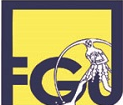 GILDA-UNAMSCoordinamento di Ateneo/Azienda di ………………………FIRME DEI DIPENDENTI SOTTOSCRITTORIIl Sottoscritto Presentatore della lista garantisce che le firme sono state apposte dai lavoratori indicati ed identificati con un documento di riconoscimento.(totale dei sottoscrittori n……….. in lettere …………………………………………………………………)Io sottoscritto/a  _______________________________________In qualità di __________________________________attesto che il/la Sig/ra (presentatrice della lista) ____________________________________________nato/a_____________________________________il ______________________identificato/a con documento ( indicare tipo di documento) __________________________________ n° ____________ rilasciato da ____________________il ________________________  ha apposto la firma in mia presenza._______________________li ________________________________________________________________________________________________(timbro, firma per esteso e qualifica di chi procede all’autentica di firma)COGNOME E NOMEDATA DI NASCITAFIRMA1234567891011121314151617181920212223242526272829303132333435363738394041424344454647484950AUTENTICA FIRMA DA PARTE DELL’AMMINISTRAZIONE